Corso di Laurea in Tecniche di Radiologia Medica per Immagini e Radioterapia
INFORMATICA I
A.A. 2017/20181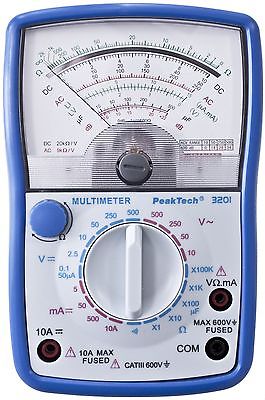 2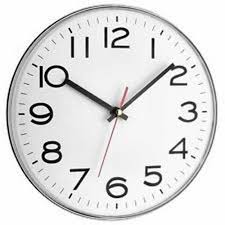 3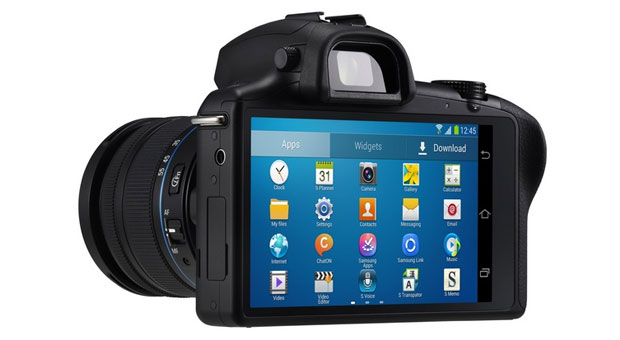 4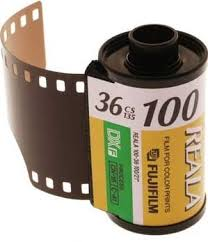 5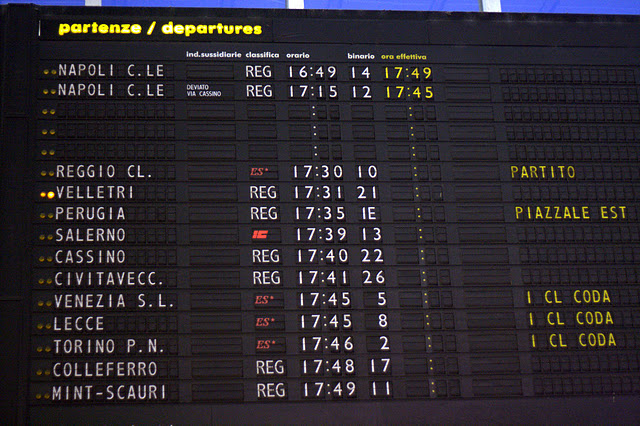 6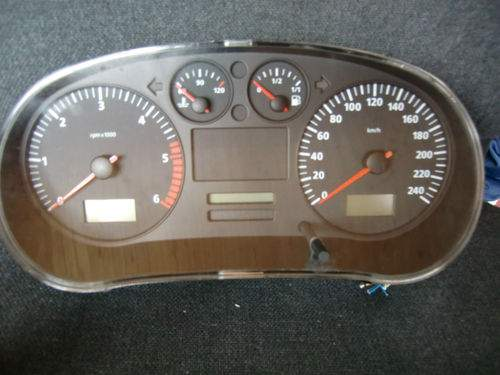 7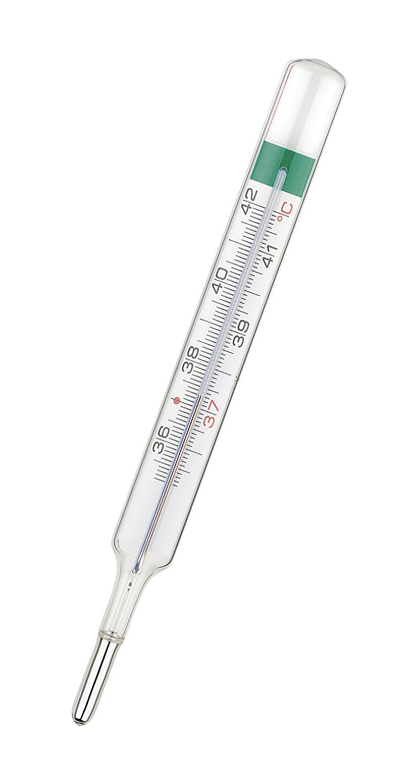 8 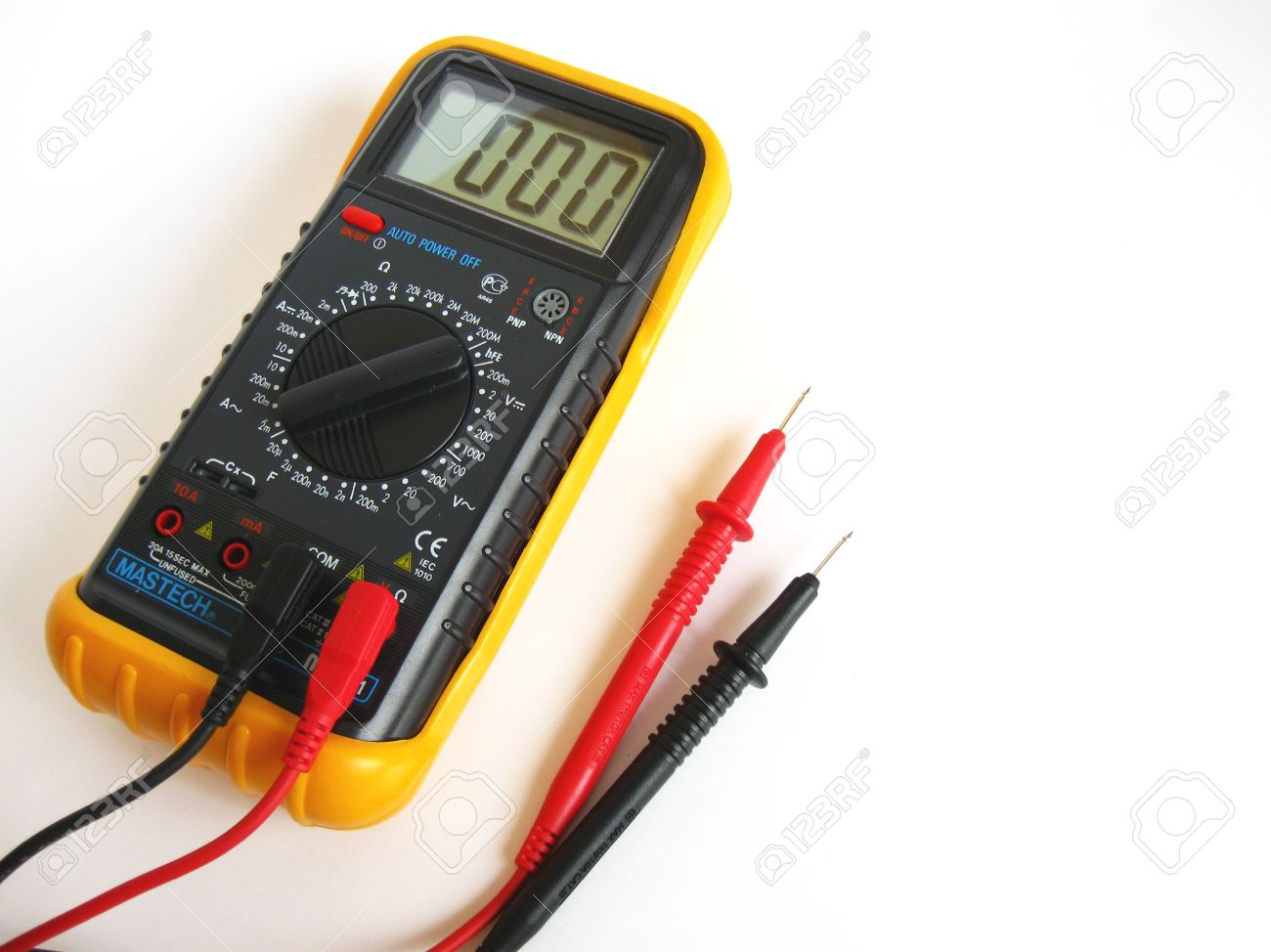 9 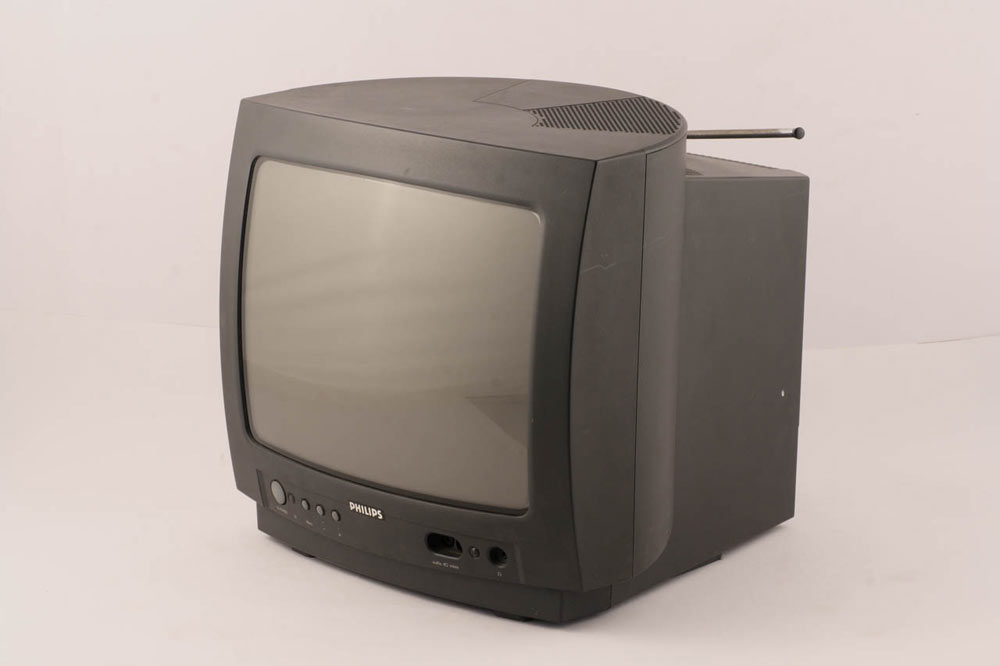 10 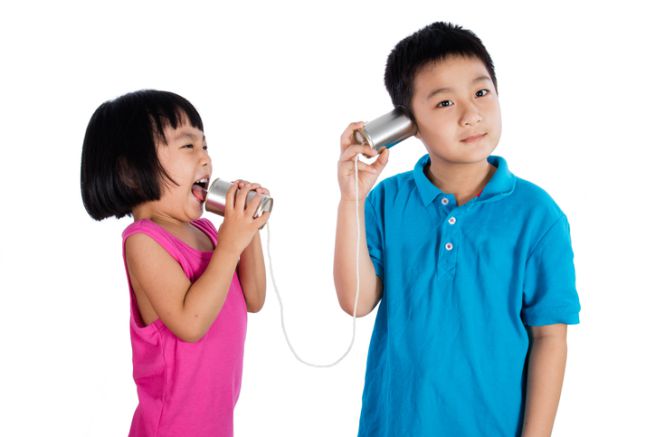 11 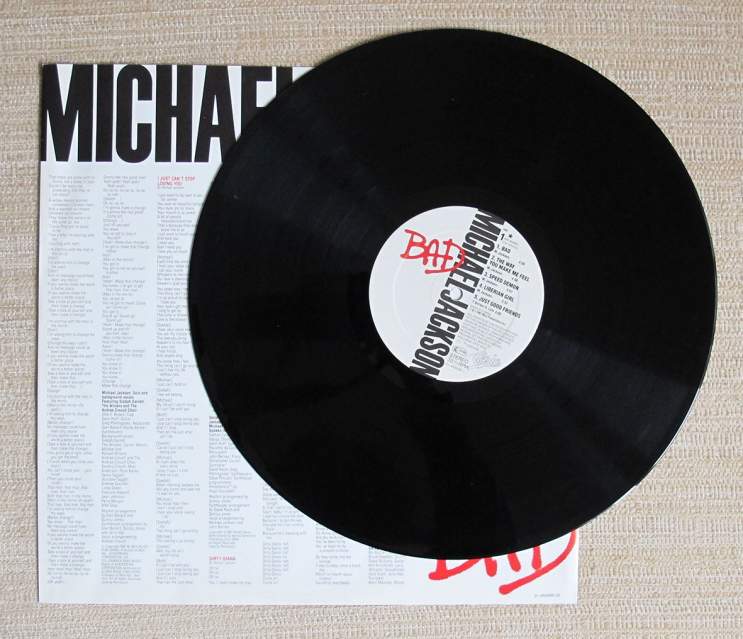 12 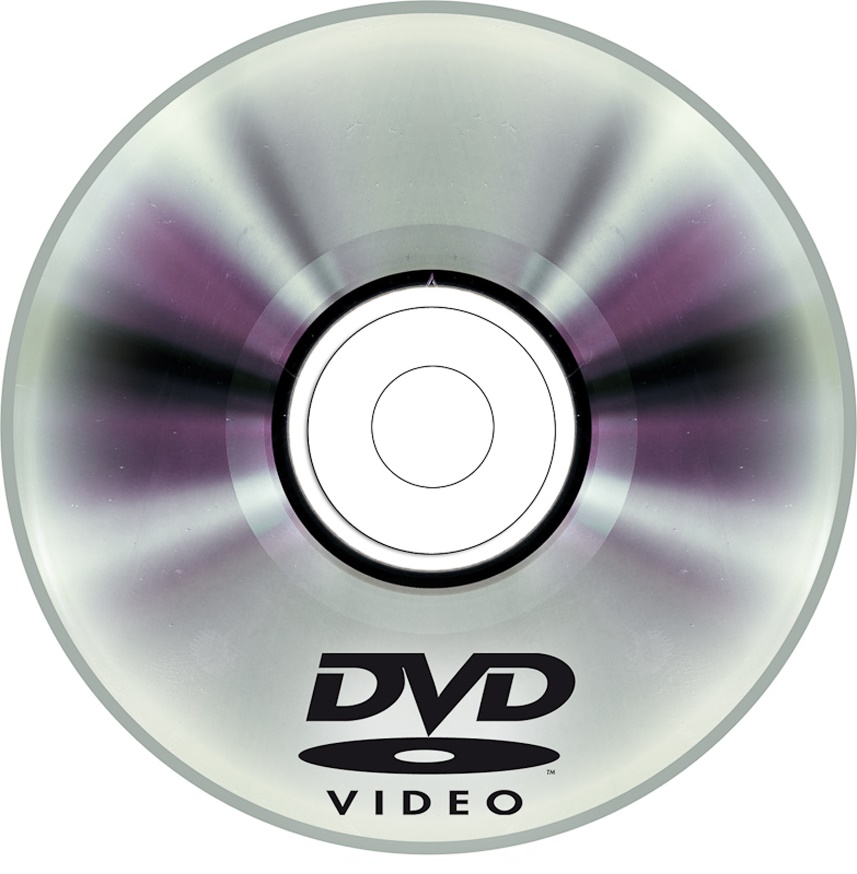 13 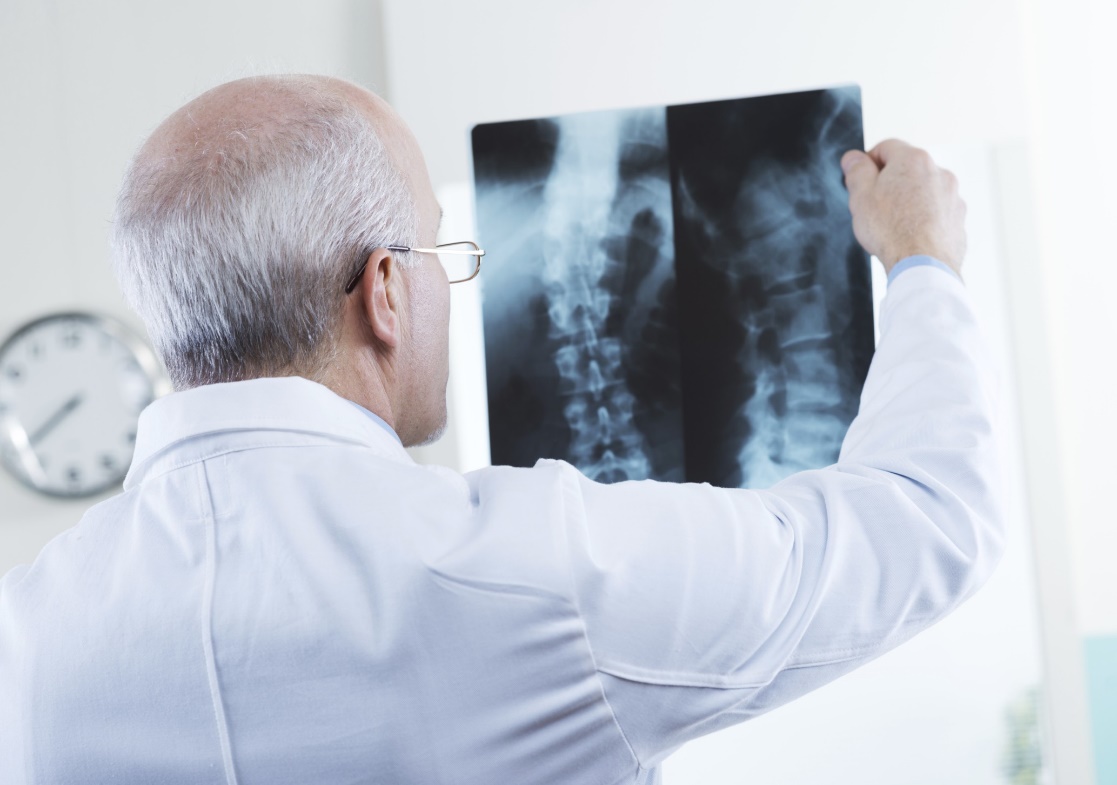 14 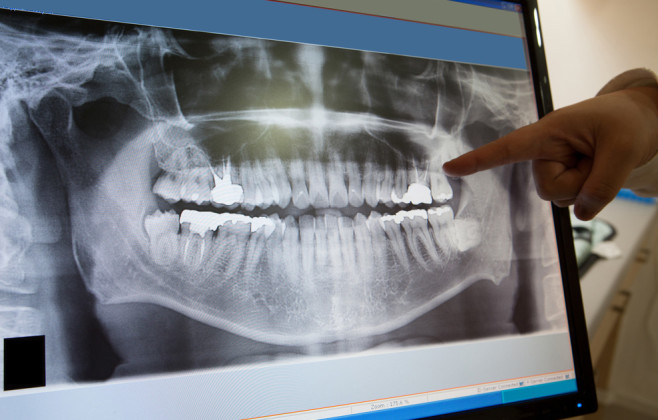 15 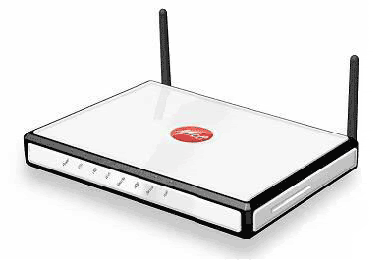 16  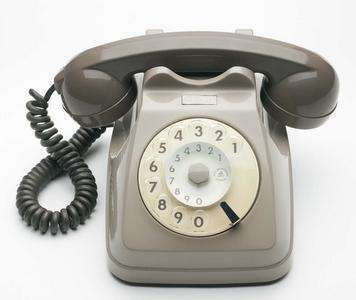 17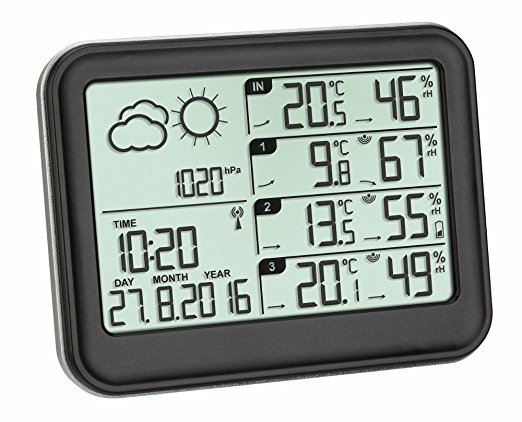 18 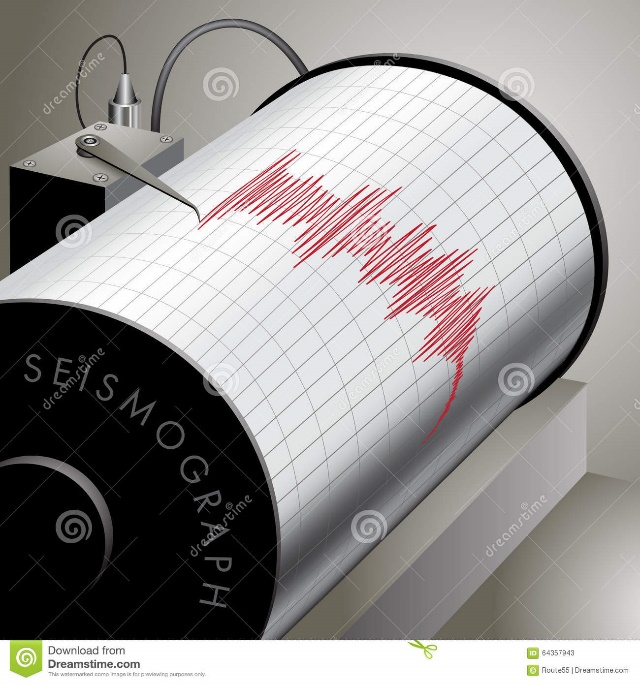 19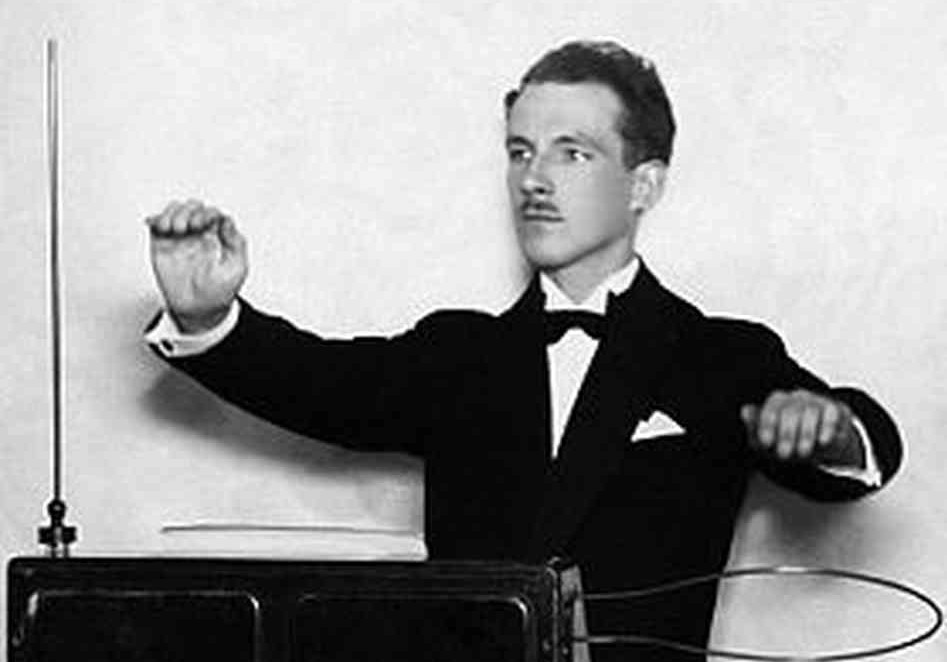 20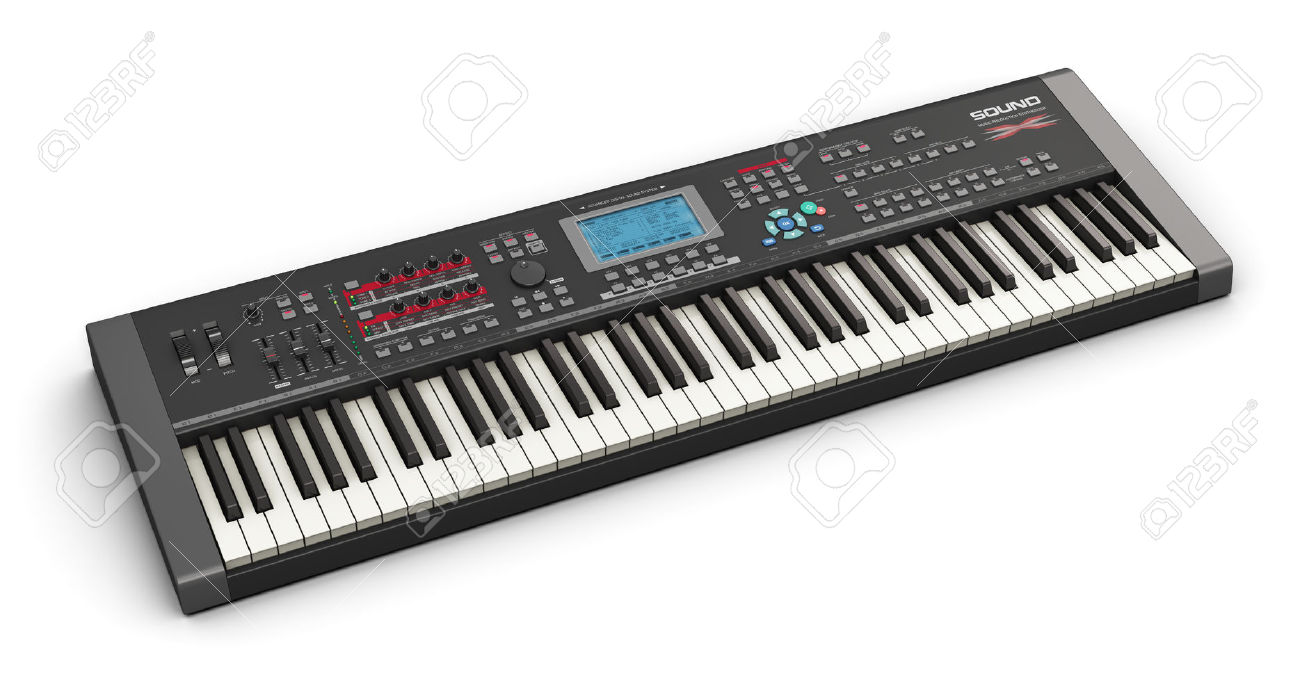 